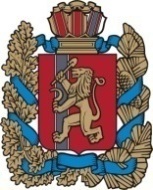 Благовещенский сельский Совет депутатовИрбейского района Красноярского края РЕШЕНИЕ  11.11. 2021 г                               с. Благовещенка                                        № 21О внесение изменений  в решение  Благовещенского сельского Совета депутатов Ирбейского района Красноярского края от 02.04.2018 №5 «Об утверждении Положения об условиях и порядке предоставления муниципальному служащему права на пенсию за выслугу лет за счет средств бюджета Благовещенского сельсовета»В соответствии с пунктом 4 статьи 9 Закона Красноярского края 
от 24.04.2008 № 5-1565 «Об особенностях правового регулирования муниципальной службы в Красноярском крае», статьей 38, 39,  Устава Благовещенского сельсовета, Ирбейского района Красноярского края, Благовещенский сельский Совет депутатов  РЕШИЛ:        1. В решение  Благовещенского сельского Совета депутатов Ирбейского района Красноярского края от 02.04.2018 №5 «Об утверждении Положения об условиях и порядке предоставления муниципальному служащему права на пенсию за выслугу лет за счет средств бюджета Благовещенского сельсовета» внести следующие изменения:     1.1 Пункт 2 Решения изложить в следующей редакции:    2. За лицами, приобретшими право на пенсию за выслугу лет в соответствии с Законом края от 24.04.2008 №5-1565  «Об особенностях правового регулирования муниципальной службы в Красноярском крае»» и уволенными с муниципальной службы до 1 января 2017 года, лицами, продолжающими замещать на 1 января 2017 года должности муниципальной службы и имеющими на 1 января 2017 года стаж муниципальной службы для назначения пенсии за выслугу лет не менее 20 лет, лицами, продолжающими замещать на 1 января 2017 года должности муниципальной службы, имеющими на этот день не менее 15 лет указанного стажа и приобретшими до 1 января 2017 года право на страховую пенсию по старости (инвалидности) в соответствии с Федеральным законом от 28 декабря 2013 года № 400-ФЗ «О страховых пенсиях», сохраняется право на пенсию за выслугу лет без учета изменений, внесенных Законом Красноярского края от 22.12.2016 № 2-277 «О внесении изменений в Закон края «Об особенностях организации и правового регулирования государственной гражданской службы Красноярского края»  в  статью 9 Закона края «Об особенностях правового регулирования муниципальной службы в Красноярском крае».      1.2 Пункт 1.3 Положения изложить в следующей редакции:«Пенсия за выслугу лет не выплачивается в период прохождения государственной службы Российской Федерации, при замещении государственной должности Российской Федерации, государственной должности субъекта Российской Федерации, муниципальной должности, замещаемой на постоянной основе, должности муниципальной службы, а также в период работы в межгосударственных (межправительственных) органах, созданных с участием Российской Федерации, на должностях, по которым в соответствии с международными договорами Российской Федерации осуществляются назначение и выплата пенсий за выслугу лет в порядке и на условиях, которые установлены для федеральных государственных гражданских служащих, а также в случае прекращения гражданства Российской Федерации. При последующем увольнении с государственной службы Российской Федерации или освобождении от указанных должностей выплата пенсии за выслугу лет возобновляется со дня, следующего за днем увольнения с указанной службы или освобождения от указанных должностей гражданина, обратившегося с заявлением о ее возобновлении.        1.3 Абзац второй пункта 2.1 Положения изложить в следующей редакции:      «За каждый полный год стажа муниципальной службы сверх  стажа, установленного в соответствии с пунктом 1 статьи 9  Закона Красноярского края от 24.04.2008 №5-1565 «Об особенностях правового регулирования муниципальной службы в Красноярском крае»  пенсия за выслугу лет увеличивается на 3 процента среднемесячного заработка.»       1.4 Пункт 2.13 Положения изложить в следующей редакции:2.13. Минимальный размер пенсии за выслугу лет муниципального служащего устанавливается в размере  2000 рублей.В случае выплаты пенсии за выслугу лет муниципальному служащиму в минимальном размере ограничения по общей сумме пенсии за выслугу лет и страховой пенсии по старости (инвалидности) фиксированной выплаты к страховой пенсии и повышенной фиксированной выплаты к страховой пенсии установленной пунктом статьи 9 9  Закона Красноярского края от 24.04.2008 №5-1565 «Об особенностях правового регулирования муниципальной службы в Красноярском крае» не применяется.1.5 Абзац четвертый пункта 3.2 Положения изложить в следующей редакции: «справка, подтверждающая размер среднемесячного заработка муниципального служащего» 1.6 Абзац третий пункта 3.7 Положения изложить в следующей редакции:«Лицо, получающее пенсию за выслугу лет, обязано в пятидневный срок сообщить о назначении на государственную должность Российской Федерации, государственную должность субъекта Российской Федерации, муниципальную должность, замещаемую на постоянной основе, должность федеральной государственной службы, должность государственной гражданской службы субъекта Российской Федерации или должность муниципальной службы, прекращении гражданства РФ»1.7 Пункт 2.3 Положения изложить в следующей редакции:Максимальный размер пенсии муниципального служащего не может превышать максимальный размер пенсии государственного гражданского служащего края по соответствующей должности государственной гражданской службы края согласно приложению 2 к Закону края № 5-1565, исчисляемый при аналогичных условиях назначения пенсии за выслугу лет исходя из максимального размера должностного оклада по соответствующей должности государственной гражданской службы края, установленного Законом края от 4 июня 2019 года № 7-2846 «Об оплате труда лиц, замещающих государственные должности Красноярского края, и государственных гражданских служащих Красноярского края» с учетом действующих на территории районного коэффициента, процентной надбавки за стаж работы в районах Крайнего Севера и приравненных к ним местностях и процентной надбавки за работу в местностях с особыми климатическими условиями.1.8 Пункт 2.12 Положения исключить.1.9 Абзацы первый и второй пункта 3.7 Положения исключить.1.10 Абзац 3 пункта 3.2 Положения изложить в следующей редакции:«копия трудовой книжки , заверенная нотариально  либо уполномоченным  должностным лицом  по последнему месту замещения должности муниципальной службы(при наличии)и или сведения о трудовой деятельности, предусмотренные статьей 66.1 Трудового кодекса Российской Федерации»  1.11 В пункте 3.5 Положения слова «избирательной комиссии(его структурного подразделения» исключить.      2.Контроль за выполнением решения возложить на главу Благовещенского сельсовета Гуменко Д.Л.       3.Решение вступает в силу в день, следующий за днем его официального опубликования в информационном бюллетене «Вестник Благовещенского сельсовета».Председатель Благовещенского                              Глава                                                                                    сельского Совета депутатов                                Благовещенского  сельсовета______________ Н.Н.Боброва                          ____________ Д.Л.Гуменко